§13119-B.  Disclosure requiredNotwithstanding section 13119‑A, the department or the municipality shall make available, upon request, to any person reasonably describing the records to which access is sought or, if no request is made, in any manner and at any time that the department or municipality determines appropriate, the following information.  [PL 1991, c. 368 (NEW).]1.  Certain limited information.  The following must be released after provision of assistance:A.  Names of recipients of or applicants for business assistance, including the business principals, if applicable;  [PL 1991, c. 368 (NEW).]B.  Types and general terms of assistance provided to those recipients or requested by those applicants;  [PL 1991, c. 368 (NEW).]C.  Descriptions of projects and businesses benefiting or to benefit from the assistance provided;  [PL 1991, c. 368 (NEW).]D.  Number of jobs and the amount of tax revenues projected or resulting in connection with a completed project; and  [PL 1991, c. 368 (NEW).]E.  Amounts and names of recipients of assistance provided under a program of assistance.  [PL 1991, c. 368 (NEW).][PL 1991, c. 368 (NEW).]2.  Subject to waiver.  Any information pursuant to waiver determined satisfactory by the department must be released.[PL 1991, c. 368 (NEW).]3.  Available to public.  Information that the department determines has already been made available to the public must be released.[PL 1991, c. 368 (NEW).]4.  Not otherwise confidential.  Any information not otherwise confidential under section 13119‑A or other applicable law must be released.[PL 1991, c. 368 (NEW).]SECTION HISTORYPL 1991, c. 368 (NEW). The State of Maine claims a copyright in its codified statutes. If you intend to republish this material, we require that you include the following disclaimer in your publication:All copyrights and other rights to statutory text are reserved by the State of Maine. The text included in this publication reflects changes made through the First Regular Session and the First Special Session of the131st Maine Legislature and is current through November 1, 2023
                    . The text is subject to change without notice. It is a version that has not been officially certified by the Secretary of State. Refer to the Maine Revised Statutes Annotated and supplements for certified text.
                The Office of the Revisor of Statutes also requests that you send us one copy of any statutory publication you may produce. Our goal is not to restrict publishing activity, but to keep track of who is publishing what, to identify any needless duplication and to preserve the State's copyright rights.PLEASE NOTE: The Revisor's Office cannot perform research for or provide legal advice or interpretation of Maine law to the public. If you need legal assistance, please contact a qualified attorney.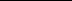 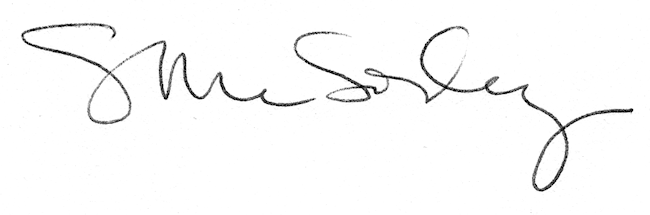 